Přílohy:	 P1 	Příručka kvality popř. dokument popisující systém řízení (+ mapy procesů realizace dodávek pro ČEZ, a. s., + org. schéma)	 P2	Platné certifikáty QMS a odborné způsobilosti společnosti	 P3	Seznam významných poddodavatelů s určením oboru a druhu dodávek		 P4	Údaje o uplatňovaných zvláštních procesech (druh procesu + způsobilé vybavení + kvalifikované postupy + kvalifikovaní pracovníci)	 P5	PŘEDAUDITOVÝ DOTAZNÍK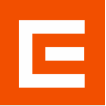 PŘEDAUDITOVÝ DOTAZNÍKPŘEDAUDITOVÝ DOTAZNÍKPŘEDAUDITOVÝ DOTAZNÍKPŘEDAUDITOVÝ DOTAZNÍKPŘEDAUDITOVÝ DOTAZNÍKPŘEDAUDITOVÝ DOTAZNÍKEvid.číslo:Komentář: Text odpovědí napište vždy do následujícího volného řádku. Přílohy připojte k e-mailu. 
Při vyplňování postupujte logicky a stručně a při nedostatku místa uveďte požadované údaje v příloze.  Komentář: Text odpovědí napište vždy do následujícího volného řádku. Přílohy připojte k e-mailu. 
Při vyplňování postupujte logicky a stručně a při nedostatku místa uveďte požadované údaje v příloze.  Komentář: Text odpovědí napište vždy do následujícího volného řádku. Přílohy připojte k e-mailu. 
Při vyplňování postupujte logicky a stručně a při nedostatku místa uveďte požadované údaje v příloze.  Komentář: Text odpovědí napište vždy do následujícího volného řádku. Přílohy připojte k e-mailu. 
Při vyplňování postupujte logicky a stručně a při nedostatku místa uveďte požadované údaje v příloze.  Komentář: Text odpovědí napište vždy do následujícího volného řádku. Přílohy připojte k e-mailu. 
Při vyplňování postupujte logicky a stručně a při nedostatku místa uveďte požadované údaje v příloze.  Komentář: Text odpovědí napište vždy do následujícího volného řádku. Přílohy připojte k e-mailu. 
Při vyplňování postupujte logicky a stručně a při nedostatku místa uveďte požadované údaje v příloze.  Komentář: Text odpovědí napište vždy do následujícího volného řádku. Přílohy připojte k e-mailu. 
Při vyplňování postupujte logicky a stručně a při nedostatku místa uveďte požadované údaje v příloze.  Přesný název společnosti - Název, sídlo společnosti a IČ dle obchodního rejstříku:Přesný název společnosti - Název, sídlo společnosti a IČ dle obchodního rejstříku:Přesný název společnosti - Název, sídlo společnosti a IČ dle obchodního rejstříku:Přesný název společnosti - Název, sídlo společnosti a IČ dle obchodního rejstříku:Přesný název společnosti - Název, sídlo společnosti a IČ dle obchodního rejstříku:Přesný název společnosti - Název, sídlo společnosti a IČ dle obchodního rejstříku:Přesný název společnosti - Název, sídlo společnosti a IČ dle obchodního rejstříku:IČ: IČ: IČ: Statutární zástupceJméno: 	Statutární zástupceJméno: 	Statutární zástupceJméno: 	Statutární zástupceJméno: 	Tel.:		e-mail: 		Tel.:		e-mail: 		Tel.:		e-mail: 		Obchodní zástupceJméno: 		Obchodní zástupceJméno: 		Obchodní zástupceJméno: 		Obchodní zástupceJméno: 		Tel.:		e-mail: 		Tel.:		e-mail: 		Tel.:		e-mail: 		Manažer kvalityJméno: 	Manažer kvalityJméno: 	Manažer kvalityJméno: 	Manažer kvalityJméno: 	Tel.:		e-mail: 		Tel.:		e-mail: 		Tel.:		e-mail: 		Aktuální počet vlastních zaměstnanců společnosti.Aktuální počet vlastních zaměstnanců společnosti.Aktuální počet vlastních zaměstnanců společnosti.Aktuální počet vlastních zaměstnanců společnosti.Výrobní program - druhy dodávek – rozpis viz níže.V hrubých rysech uveďte údaje o celém výrobním programu, v případě potřeby uveďte  v  přílohách. Uvést specifikaci pro řízení zvláštních procesů (svařování, tváření, tepelné zpracování apod.) (zejména s ohledem na Vyhl. č.408/2016 Sb. § 5(4), ČSN EN ISO 3834-2, aj.)Výrobní program - druhy dodávek – rozpis viz níže.V hrubých rysech uveďte údaje o celém výrobním programu, v případě potřeby uveďte  v  přílohách. Uvést specifikaci pro řízení zvláštních procesů (svařování, tváření, tepelné zpracování apod.) (zejména s ohledem na Vyhl. č.408/2016 Sb. § 5(4), ČSN EN ISO 3834-2, aj.)Výrobní program - druhy dodávek – rozpis viz níže.V hrubých rysech uveďte údaje o celém výrobním programu, v případě potřeby uveďte  v  přílohách. Uvést specifikaci pro řízení zvláštních procesů (svařování, tváření, tepelné zpracování apod.) (zejména s ohledem na Vyhl. č.408/2016 Sb. § 5(4), ČSN EN ISO 3834-2, aj.)Výrobní program - druhy dodávek – rozpis viz níže.V hrubých rysech uveďte údaje o celém výrobním programu, v případě potřeby uveďte  v  přílohách. Uvést specifikaci pro řízení zvláštních procesů (svařování, tváření, tepelné zpracování apod.) (zejména s ohledem na Vyhl. č.408/2016 Sb. § 5(4), ČSN EN ISO 3834-2, aj.)Výrobní program - druhy dodávek – rozpis viz níže.V hrubých rysech uveďte údaje o celém výrobním programu, v případě potřeby uveďte  v  přílohách. Uvést specifikaci pro řízení zvláštních procesů (svařování, tváření, tepelné zpracování apod.) (zejména s ohledem na Vyhl. č.408/2016 Sb. § 5(4), ČSN EN ISO 3834-2, aj.)Výrobní program - druhy dodávek – rozpis viz níže.V hrubých rysech uveďte údaje o celém výrobním programu, v případě potřeby uveďte  v  přílohách. Uvést specifikaci pro řízení zvláštních procesů (svařování, tváření, tepelné zpracování apod.) (zejména s ohledem na Vyhl. č.408/2016 Sb. § 5(4), ČSN EN ISO 3834-2, aj.)Výrobní program - druhy dodávek – rozpis viz níže.V hrubých rysech uveďte údaje o celém výrobním programu, v případě potřeby uveďte  v  přílohách. Uvést specifikaci pro řízení zvláštních procesů (svařování, tváření, tepelné zpracování apod.) (zejména s ohledem na Vyhl. č.408/2016 Sb. § 5(4), ČSN EN ISO 3834-2, aj.)Dodávky určené pro ČEZ, a. s., definované podle oboru, druhu a stupně významnosti
(Stupně významnosti – podle příslušnosti k právním předpisům a kategoriím nebo třídám bezpečnosti)Dodávky určené pro ČEZ, a. s., definované podle oboru, druhu a stupně významnosti
(Stupně významnosti – podle příslušnosti k právním předpisům a kategoriím nebo třídám bezpečnosti)Dodávky určené pro ČEZ, a. s., definované podle oboru, druhu a stupně významnosti
(Stupně významnosti – podle příslušnosti k právním předpisům a kategoriím nebo třídám bezpečnosti)Dodávky určené pro ČEZ, a. s., definované podle oboru, druhu a stupně významnosti
(Stupně významnosti – podle příslušnosti k právním předpisům a kategoriím nebo třídám bezpečnosti)Dodávky určené pro ČEZ, a. s., definované podle oboru, druhu a stupně významnosti
(Stupně významnosti – podle příslušnosti k právním předpisům a kategoriím nebo třídám bezpečnosti)Dodávky určené pro ČEZ, a. s., definované podle oboru, druhu a stupně významnosti
(Stupně významnosti – podle příslušnosti k právním předpisům a kategoriím nebo třídám bezpečnosti)Dodávky určené pro ČEZ, a. s., definované podle oboru, druhu a stupně významnosti
(Stupně významnosti – podle příslušnosti k právním předpisům a kategoriím nebo třídám bezpečnosti)Obor dodávek:		Stavební		Strojní		Elektro a MaRObor dodávek:		Stavební		Strojní		Elektro a MaRObor dodávek:		Stavební		Strojní		Elektro a MaRObor dodávek:		Stavební		Strojní		Elektro a MaRObor dodávek:		Stavební		Strojní		Elektro a MaRObor dodávek:		Stavební		Strojní		Elektro a MaRObor dodávek:		Stavební		Strojní		Elektro a MaRDruh dodávek:Materiál	 ()Zařízení	Materiál	 ()Zařízení	ND	 (náhradní díly)Služby	ND	 (náhradní díly)Služby	ND	 (náhradní díly)Služby	ND	 (náhradní díly)Služby	Stupeň významnosti dodávek:Pro VZ:
Posouzení shody Autorizovanou osobou:Pro VZ:
Posouzení shody Autorizovanou osobou:ANO	NEANO	NEANO	NEANO	NEPro bezpečnostní třídu:	
  BT1	  BT2	  BT3Pro bezpečnostní třídu:	
  BT1	  BT2	  BT3Stupeň významnosti dodávek:Pro stanovený výrobek (SV):
(např. tlakové zařízení /elektro atd.)Pro stanovený výrobek (SV):
(např. tlakové zařízení /elektro atd.)ANO	NEANO	NEDle nařízení vlády:Dle nařízení vlády:Poznámky:Poznámky:Poznámky:Poznámky:Poznámky:Poznámky:Poznámky:Údaje o zavedeném Systému řízení (ISO 9001, ISO 14001, OHSAS 18001, ISO 28000, ISO 50 001)Je zaveden Systém kvality podle ČSN EN ISO 9001? Je tento Systém kvality certifikován?  Kým?  Je prokázána odborná způsobilost podle zvláštních předpisů? (AD-Merkblatt, ASME, KTA, PNAEG, ISO/IEC 12207 apod.)		Popište a certifikáty přiložteUveďte údaje o dislokaci pracovišť s identifikací činností a procesů, které jednotlivá pracoviště zajišťují.Údaje o zavedeném Systému řízení (ISO 9001, ISO 14001, OHSAS 18001, ISO 28000, ISO 50 001)Je zaveden Systém kvality podle ČSN EN ISO 9001? Je tento Systém kvality certifikován?  Kým?  Je prokázána odborná způsobilost podle zvláštních předpisů? (AD-Merkblatt, ASME, KTA, PNAEG, ISO/IEC 12207 apod.)		Popište a certifikáty přiložteUveďte údaje o dislokaci pracovišť s identifikací činností a procesů, které jednotlivá pracoviště zajišťují.Údaje o zavedeném Systému řízení (ISO 9001, ISO 14001, OHSAS 18001, ISO 28000, ISO 50 001)Je zaveden Systém kvality podle ČSN EN ISO 9001? Je tento Systém kvality certifikován?  Kým?  Je prokázána odborná způsobilost podle zvláštních předpisů? (AD-Merkblatt, ASME, KTA, PNAEG, ISO/IEC 12207 apod.)		Popište a certifikáty přiložteUveďte údaje o dislokaci pracovišť s identifikací činností a procesů, které jednotlivá pracoviště zajišťují.Údaje o zavedeném Systému řízení (ISO 9001, ISO 14001, OHSAS 18001, ISO 28000, ISO 50 001)Je zaveden Systém kvality podle ČSN EN ISO 9001? Je tento Systém kvality certifikován?  Kým?  Je prokázána odborná způsobilost podle zvláštních předpisů? (AD-Merkblatt, ASME, KTA, PNAEG, ISO/IEC 12207 apod.)		Popište a certifikáty přiložteUveďte údaje o dislokaci pracovišť s identifikací činností a procesů, které jednotlivá pracoviště zajišťují.Údaje o zavedeném Systému řízení (ISO 9001, ISO 14001, OHSAS 18001, ISO 28000, ISO 50 001)Je zaveden Systém kvality podle ČSN EN ISO 9001? Je tento Systém kvality certifikován?  Kým?  Je prokázána odborná způsobilost podle zvláštních předpisů? (AD-Merkblatt, ASME, KTA, PNAEG, ISO/IEC 12207 apod.)		Popište a certifikáty přiložteUveďte údaje o dislokaci pracovišť s identifikací činností a procesů, které jednotlivá pracoviště zajišťují.Údaje o zavedeném Systému řízení (ISO 9001, ISO 14001, OHSAS 18001, ISO 28000, ISO 50 001)Je zaveden Systém kvality podle ČSN EN ISO 9001? Je tento Systém kvality certifikován?  Kým?  Je prokázána odborná způsobilost podle zvláštních předpisů? (AD-Merkblatt, ASME, KTA, PNAEG, ISO/IEC 12207 apod.)		Popište a certifikáty přiložteUveďte údaje o dislokaci pracovišť s identifikací činností a procesů, které jednotlivá pracoviště zajišťují.Údaje o zavedeném Systému řízení (ISO 9001, ISO 14001, OHSAS 18001, ISO 28000, ISO 50 001)Je zaveden Systém kvality podle ČSN EN ISO 9001? Je tento Systém kvality certifikován?  Kým?  Je prokázána odborná způsobilost podle zvláštních předpisů? (AD-Merkblatt, ASME, KTA, PNAEG, ISO/IEC 12207 apod.)		Popište a certifikáty přiložteUveďte údaje o dislokaci pracovišť s identifikací činností a procesů, které jednotlivá pracoviště zajišťují.Ověření plnění požadavků Vyhl. č. 408/2016 Sb. (nebo dříve platná 132/2008 Sb.)Ověření plnění požadavků Vyhl. č. 408/2016 Sb. (nebo dříve platná 132/2008 Sb.) první 	    periodické první 	    periodické první 	    periodické první 	    periodické první 	    periodickéJe prováděno posuzování shody podle vyhl. č. 358/2016 Sb. (č. 309/2005 Sb.)?Kterou autorizovanou osobou? Jaký modul posuzování shody je používán?Je prováděno posuzování shody podle vyhl. č. 358/2016 Sb. (č. 309/2005 Sb.)?Kterou autorizovanou osobou? Jaký modul posuzování shody je používán?Je prováděno posuzování shody stanovených výrobků podle NV?Kterou notifikovanou osobou? Jaký modul posuzování shody je používán?Je prováděno posuzování shody stanovených výrobků podle NV?Kterou notifikovanou osobou? Jaký modul posuzování shody je používán?Je využíván systém subdodávek, které mají podstatný vliv na technickou bezpečnost vlastních produktů?Je využíván systém subdodávek, které mají podstatný vliv na technickou bezpečnost vlastních produktů?Je využíván systém subdodávek, které mají podstatný vliv na technickou bezpečnost vlastních produktů?Je využíván systém subdodávek, které mají podstatný vliv na technickou bezpečnost vlastních produktů?Je využíván systém subdodávek, které mají podstatný vliv na technickou bezpečnost vlastních produktů?Je využíván systém subdodávek, které mají podstatný vliv na technickou bezpečnost vlastních produktů?Je využíván systém subdodávek, které mají podstatný vliv na technickou bezpečnost vlastních produktů? ANO		  NE ANO		  NE ANO		  NE ANO		  NE ANO		  NE ANO		  NE ANO		  NEPokud ano, rozvést dle členění a druhu subdodávek.Pokud ano, rozvést dle členění a druhu subdodávek.Pokud ano, rozvést dle členění a druhu subdodávek.Pokud ano, rozvést dle členění a druhu subdodávek.Pokud ano, rozvést dle členění a druhu subdodávek.Pokud ano, rozvést dle členění a druhu subdodávek.Pokud ano, rozvést dle členění a druhu subdodávek. Materiály: Náhradní díly: Zařízení a jejich části: Služby (údržba/servis, testy,	projekty, konstrukce): Materiály: Náhradní díly: Zařízení a jejich části: Služby (údržba/servis, testy,	projekty, konstrukce):Bližší informace o poddodavatelích / subdodávkách v jednotlivých částech členění viz bod 11.Přiložit seznam těch dodavatelů, jejichž dodávky mají podstatný vliv na kvalitu a stav technické bezpečnosti konečných produktů – dodávek uvedených v bodě č. 7.Bližší informace o poddodavatelích / subdodávkách v jednotlivých částech členění viz bod 11.Přiložit seznam těch dodavatelů, jejichž dodávky mají podstatný vliv na kvalitu a stav technické bezpečnosti konečných produktů – dodávek uvedených v bodě č. 7.Bližší informace o poddodavatelích / subdodávkách v jednotlivých částech členění viz bod 11.Přiložit seznam těch dodavatelů, jejichž dodávky mají podstatný vliv na kvalitu a stav technické bezpečnosti konečných produktů – dodávek uvedených v bodě č. 7.Bližší informace o poddodavatelích / subdodávkách v jednotlivých částech členění viz bod 11.Přiložit seznam těch dodavatelů, jejichž dodávky mají podstatný vliv na kvalitu a stav technické bezpečnosti konečných produktů – dodávek uvedených v bodě č. 7.Bližší informace o poddodavatelích / subdodávkách v jednotlivých částech členění viz bod 11.Přiložit seznam těch dodavatelů, jejichž dodávky mají podstatný vliv na kvalitu a stav technické bezpečnosti konečných produktů – dodávek uvedených v bodě č. 7.Bližší informace o poddodavatelích / subdodávkách v jednotlivých částech členění viz bod 11.Přiložit seznam těch dodavatelů, jejichž dodávky mají podstatný vliv na kvalitu a stav technické bezpečnosti konečných produktů – dodávek uvedených v bodě č. 7.Bližší informace o poddodavatelích / subdodávkách v jednotlivých částech členění viz bod 11.Přiložit seznam těch dodavatelů, jejichž dodávky mají podstatný vliv na kvalitu a stav technické bezpečnosti konečných produktů – dodávek uvedených v bodě č. 7.Přiložte tyto dokumenty řízení kvality:- neřízenou příručku kvality nebo „manuál“ systému managementu kvality (v elektronické formě) - mapu procesu pro každý hlavní realizační proces, jehož výstupem je příslušný druh dodávek 
pro ČEZ,a. s. (mapa procesu musí identifikovat významné dílčí procesy, jejich vzájemné návaznosti 
a odkazy na řídicí dokumenty, podle kterých se tyto dílčí procesy provádí a dokumentují)- organizační schéma (s identifikací funkčních míst s podstatným vlivem na kvalitu produktu)- (+ další řídicí dokumenty podle požadavku auditora).Přiložte tyto dokumenty řízení kvality:- neřízenou příručku kvality nebo „manuál“ systému managementu kvality (v elektronické formě) - mapu procesu pro každý hlavní realizační proces, jehož výstupem je příslušný druh dodávek 
pro ČEZ,a. s. (mapa procesu musí identifikovat významné dílčí procesy, jejich vzájemné návaznosti 
a odkazy na řídicí dokumenty, podle kterých se tyto dílčí procesy provádí a dokumentují)- organizační schéma (s identifikací funkčních míst s podstatným vlivem na kvalitu produktu)- (+ další řídicí dokumenty podle požadavku auditora).Přiložte tyto dokumenty řízení kvality:- neřízenou příručku kvality nebo „manuál“ systému managementu kvality (v elektronické formě) - mapu procesu pro každý hlavní realizační proces, jehož výstupem je příslušný druh dodávek 
pro ČEZ,a. s. (mapa procesu musí identifikovat významné dílčí procesy, jejich vzájemné návaznosti 
a odkazy na řídicí dokumenty, podle kterých se tyto dílčí procesy provádí a dokumentují)- organizační schéma (s identifikací funkčních míst s podstatným vlivem na kvalitu produktu)- (+ další řídicí dokumenty podle požadavku auditora).Přiložte tyto dokumenty řízení kvality:- neřízenou příručku kvality nebo „manuál“ systému managementu kvality (v elektronické formě) - mapu procesu pro každý hlavní realizační proces, jehož výstupem je příslušný druh dodávek 
pro ČEZ,a. s. (mapa procesu musí identifikovat významné dílčí procesy, jejich vzájemné návaznosti 
a odkazy na řídicí dokumenty, podle kterých se tyto dílčí procesy provádí a dokumentují)- organizační schéma (s identifikací funkčních míst s podstatným vlivem na kvalitu produktu)- (+ další řídicí dokumenty podle požadavku auditora).Přiložte tyto dokumenty řízení kvality:- neřízenou příručku kvality nebo „manuál“ systému managementu kvality (v elektronické formě) - mapu procesu pro každý hlavní realizační proces, jehož výstupem je příslušný druh dodávek 
pro ČEZ,a. s. (mapa procesu musí identifikovat významné dílčí procesy, jejich vzájemné návaznosti 
a odkazy na řídicí dokumenty, podle kterých se tyto dílčí procesy provádí a dokumentují)- organizační schéma (s identifikací funkčních míst s podstatným vlivem na kvalitu produktu)- (+ další řídicí dokumenty podle požadavku auditora).Přiložte tyto dokumenty řízení kvality:- neřízenou příručku kvality nebo „manuál“ systému managementu kvality (v elektronické formě) - mapu procesu pro každý hlavní realizační proces, jehož výstupem je příslušný druh dodávek 
pro ČEZ,a. s. (mapa procesu musí identifikovat významné dílčí procesy, jejich vzájemné návaznosti 
a odkazy na řídicí dokumenty, podle kterých se tyto dílčí procesy provádí a dokumentují)- organizační schéma (s identifikací funkčních míst s podstatným vlivem na kvalitu produktu)- (+ další řídicí dokumenty podle požadavku auditora).Přiložte tyto dokumenty řízení kvality:- neřízenou příručku kvality nebo „manuál“ systému managementu kvality (v elektronické formě) - mapu procesu pro každý hlavní realizační proces, jehož výstupem je příslušný druh dodávek 
pro ČEZ,a. s. (mapa procesu musí identifikovat významné dílčí procesy, jejich vzájemné návaznosti 
a odkazy na řídicí dokumenty, podle kterých se tyto dílčí procesy provádí a dokumentují)- organizační schéma (s identifikací funkčních míst s podstatným vlivem na kvalitu produktu)- (+ další řídicí dokumenty podle požadavku auditora).Sdělte, jaké významné změny (organizační, vlastnické vztahy apod.) se ve vaší společnosti odehrály za poslední období (3 roky).Sdělte, jaké významné změny (organizační, vlastnické vztahy apod.) se ve vaší společnosti odehrály za poslední období (3 roky).Sdělte, jaké významné změny (organizační, vlastnické vztahy apod.) se ve vaší společnosti odehrály za poslední období (3 roky).Sdělte, jaké významné změny (organizační, vlastnické vztahy apod.) se ve vaší společnosti odehrály za poslední období (3 roky).Sdělte, jaké významné změny (organizační, vlastnické vztahy apod.) se ve vaší společnosti odehrály za poslední období (3 roky).Sdělte, jaké významné změny (organizační, vlastnické vztahy apod.) se ve vaší společnosti odehrály za poslední období (3 roky).Sdělte, jaké významné změny (organizační, vlastnické vztahy apod.) se ve vaší společnosti odehrály za poslední období (3 roky).Na kterých dodávkách pro skupinu ČEZ, a. s., (uveďte lokalitu, logický celek) se v současnosti aktivně podílíte? Uveďte také reference z významných zakázek pro jaderné i klasické elektrárny (ČR i zahraničí).Na kterých dodávkách pro skupinu ČEZ, a. s., (uveďte lokalitu, logický celek) se v současnosti aktivně podílíte? Uveďte také reference z významných zakázek pro jaderné i klasické elektrárny (ČR i zahraničí).Na kterých dodávkách pro skupinu ČEZ, a. s., (uveďte lokalitu, logický celek) se v současnosti aktivně podílíte? Uveďte také reference z významných zakázek pro jaderné i klasické elektrárny (ČR i zahraničí).Na kterých dodávkách pro skupinu ČEZ, a. s., (uveďte lokalitu, logický celek) se v současnosti aktivně podílíte? Uveďte také reference z významných zakázek pro jaderné i klasické elektrárny (ČR i zahraničí).Na kterých dodávkách pro skupinu ČEZ, a. s., (uveďte lokalitu, logický celek) se v současnosti aktivně podílíte? Uveďte také reference z významných zakázek pro jaderné i klasické elektrárny (ČR i zahraničí).Na kterých dodávkách pro skupinu ČEZ, a. s., (uveďte lokalitu, logický celek) se v současnosti aktivně podílíte? Uveďte také reference z významných zakázek pro jaderné i klasické elektrárny (ČR i zahraničí).Na kterých dodávkách pro skupinu ČEZ, a. s., (uveďte lokalitu, logický celek) se v současnosti aktivně podílíte? Uveďte také reference z významných zakázek pro jaderné i klasické elektrárny (ČR i zahraničí).Uveďte seznam aktuálně platných technických podmínek na dodávky pro ČEZ, a .s., (uvést v příloze).
Uveďte technické kódy, které využíváte pro realizaci dodávek pro jadernou / klasickou / energetiku.Uveďte seznam aktuálně platných technických podmínek na dodávky pro ČEZ, a .s., (uvést v příloze).
Uveďte technické kódy, které využíváte pro realizaci dodávek pro jadernou / klasickou / energetiku.Uveďte seznam aktuálně platných technických podmínek na dodávky pro ČEZ, a .s., (uvést v příloze).
Uveďte technické kódy, které využíváte pro realizaci dodávek pro jadernou / klasickou / energetiku.Uveďte seznam aktuálně platných technických podmínek na dodávky pro ČEZ, a .s., (uvést v příloze).
Uveďte technické kódy, které využíváte pro realizaci dodávek pro jadernou / klasickou / energetiku.Uveďte seznam aktuálně platných technických podmínek na dodávky pro ČEZ, a .s., (uvést v příloze).
Uveďte technické kódy, které využíváte pro realizaci dodávek pro jadernou / klasickou / energetiku.Uveďte seznam aktuálně platných technických podmínek na dodávky pro ČEZ, a .s., (uvést v příloze).
Uveďte technické kódy, které využíváte pro realizaci dodávek pro jadernou / klasickou / energetiku.Uveďte seznam aktuálně platných technických podmínek na dodávky pro ČEZ, a .s., (uvést v příloze).
Uveďte technické kódy, které využíváte pro realizaci dodávek pro jadernou / klasickou / energetiku.Provádíte činnosti, označené jako „zvláštní“ procesy (svařování, pájení, tváření, tepelné zpracování, povrchové úpravy, NDT a jiné)? Pokud ano, specifikujte je, včetně určení, zda jsou prováděny interně nebo externě. Současně uveďte identifikační označení směrnic nebo postupů, kterými jsou tyto procesy řízeny.Provádíte činnosti, označené jako „zvláštní“ procesy (svařování, pájení, tváření, tepelné zpracování, povrchové úpravy, NDT a jiné)? Pokud ano, specifikujte je, včetně určení, zda jsou prováděny interně nebo externě. Současně uveďte identifikační označení směrnic nebo postupů, kterými jsou tyto procesy řízeny.Provádíte činnosti, označené jako „zvláštní“ procesy (svařování, pájení, tváření, tepelné zpracování, povrchové úpravy, NDT a jiné)? Pokud ano, specifikujte je, včetně určení, zda jsou prováděny interně nebo externě. Současně uveďte identifikační označení směrnic nebo postupů, kterými jsou tyto procesy řízeny.Provádíte činnosti, označené jako „zvláštní“ procesy (svařování, pájení, tváření, tepelné zpracování, povrchové úpravy, NDT a jiné)? Pokud ano, specifikujte je, včetně určení, zda jsou prováděny interně nebo externě. Současně uveďte identifikační označení směrnic nebo postupů, kterými jsou tyto procesy řízeny.Provádíte činnosti, označené jako „zvláštní“ procesy (svařování, pájení, tváření, tepelné zpracování, povrchové úpravy, NDT a jiné)? Pokud ano, specifikujte je, včetně určení, zda jsou prováděny interně nebo externě. Současně uveďte identifikační označení směrnic nebo postupů, kterými jsou tyto procesy řízeny.Provádíte činnosti, označené jako „zvláštní“ procesy (svařování, pájení, tváření, tepelné zpracování, povrchové úpravy, NDT a jiné)? Pokud ano, specifikujte je, včetně určení, zda jsou prováděny interně nebo externě. Současně uveďte identifikační označení směrnic nebo postupů, kterými jsou tyto procesy řízeny.Provádíte činnosti, označené jako „zvláštní“ procesy (svařování, pájení, tváření, tepelné zpracování, povrchové úpravy, NDT a jiné)? Pokud ano, specifikujte je, včetně určení, zda jsou prováděny interně nebo externě. Současně uveďte identifikační označení směrnic nebo postupů, kterými jsou tyto procesy řízeny.Plánujete zdroje na rozvoj systému jakosti vaší společnosti? Sledujete ztráty z „nejakosti“?Plánujete zdroje na rozvoj systému jakosti vaší společnosti? Sledujete ztráty z „nejakosti“?Plánujete zdroje na rozvoj systému jakosti vaší společnosti? Sledujete ztráty z „nejakosti“?Plánujete zdroje na rozvoj systému jakosti vaší společnosti? Sledujete ztráty z „nejakosti“?Plánujete zdroje na rozvoj systému jakosti vaší společnosti? Sledujete ztráty z „nejakosti“?Plánujete zdroje na rozvoj systému jakosti vaší společnosti? Sledujete ztráty z „nejakosti“?Plánujete zdroje na rozvoj systému jakosti vaší společnosti? Sledujete ztráty z „nejakosti“?Jak rozvíjíte a hodnotíte vlastnosti a postoje osob s podstatným vlivem na bezpečnost produktu? („Kultura bezpečnosti“ – vyhl. č. 408/2016 Sb. §13) Jak rozvíjíte a hodnotíte vlastnosti a postoje osob s podstatným vlivem na bezpečnost produktu? („Kultura bezpečnosti“ – vyhl. č. 408/2016 Sb. §13) Jak rozvíjíte a hodnotíte vlastnosti a postoje osob s podstatným vlivem na bezpečnost produktu? („Kultura bezpečnosti“ – vyhl. č. 408/2016 Sb. §13) Jak rozvíjíte a hodnotíte vlastnosti a postoje osob s podstatným vlivem na bezpečnost produktu? („Kultura bezpečnosti“ – vyhl. č. 408/2016 Sb. §13) Jak rozvíjíte a hodnotíte vlastnosti a postoje osob s podstatným vlivem na bezpečnost produktu? („Kultura bezpečnosti“ – vyhl. č. 408/2016 Sb. §13) Jak rozvíjíte a hodnotíte vlastnosti a postoje osob s podstatným vlivem na bezpečnost produktu? („Kultura bezpečnosti“ – vyhl. č. 408/2016 Sb. §13) Jak rozvíjíte a hodnotíte vlastnosti a postoje osob s podstatným vlivem na bezpečnost produktu? („Kultura bezpečnosti“ – vyhl. č. 408/2016 Sb. §13) Místo:Vypracoval:  Datum:Podpis: